Третий этап проекта – «Пусть бьётся всегда зелёное сердце природы!».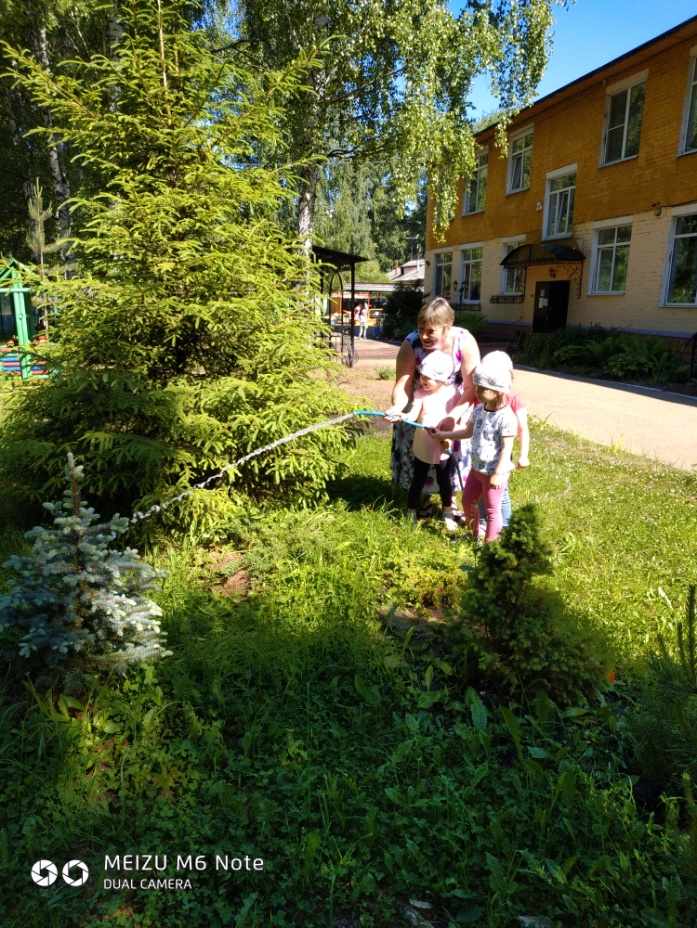 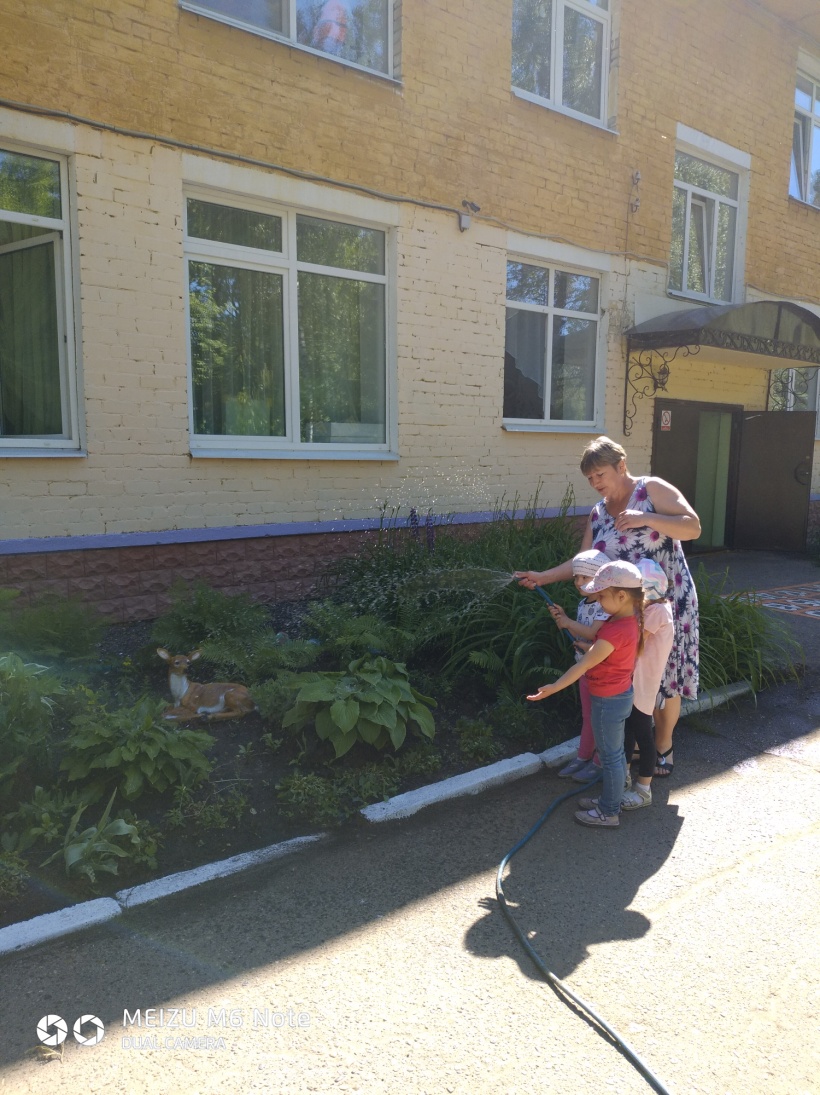 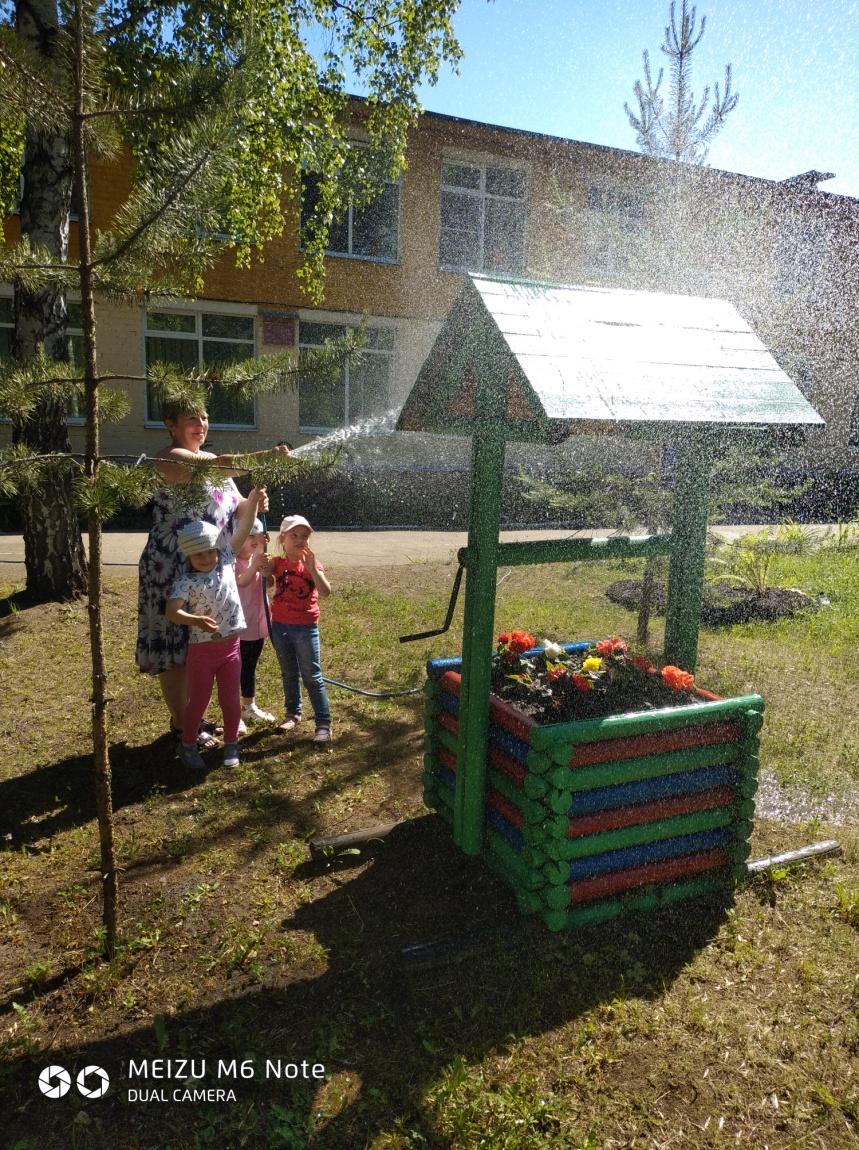 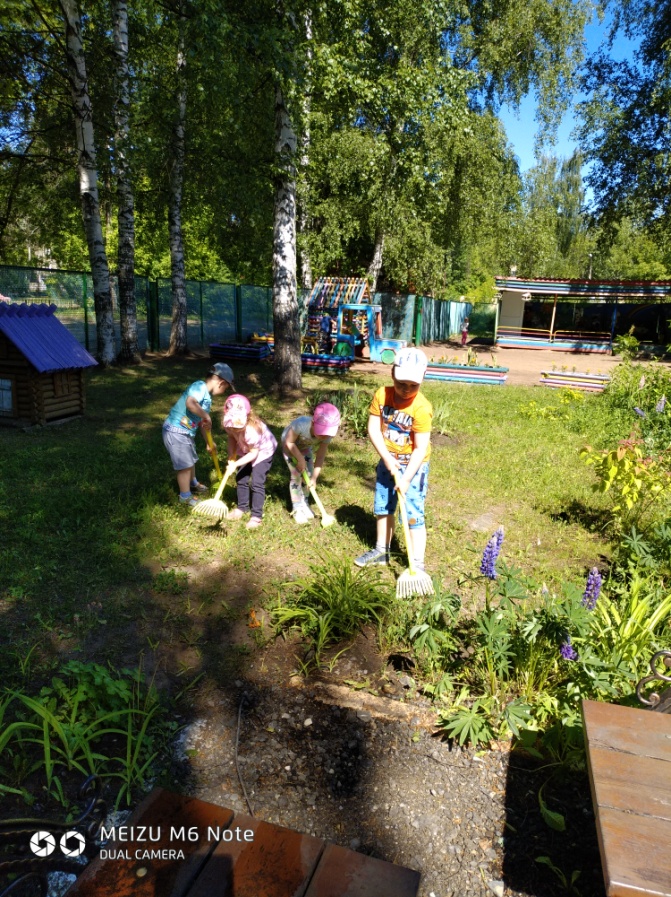 